Паспорт инновационного продукта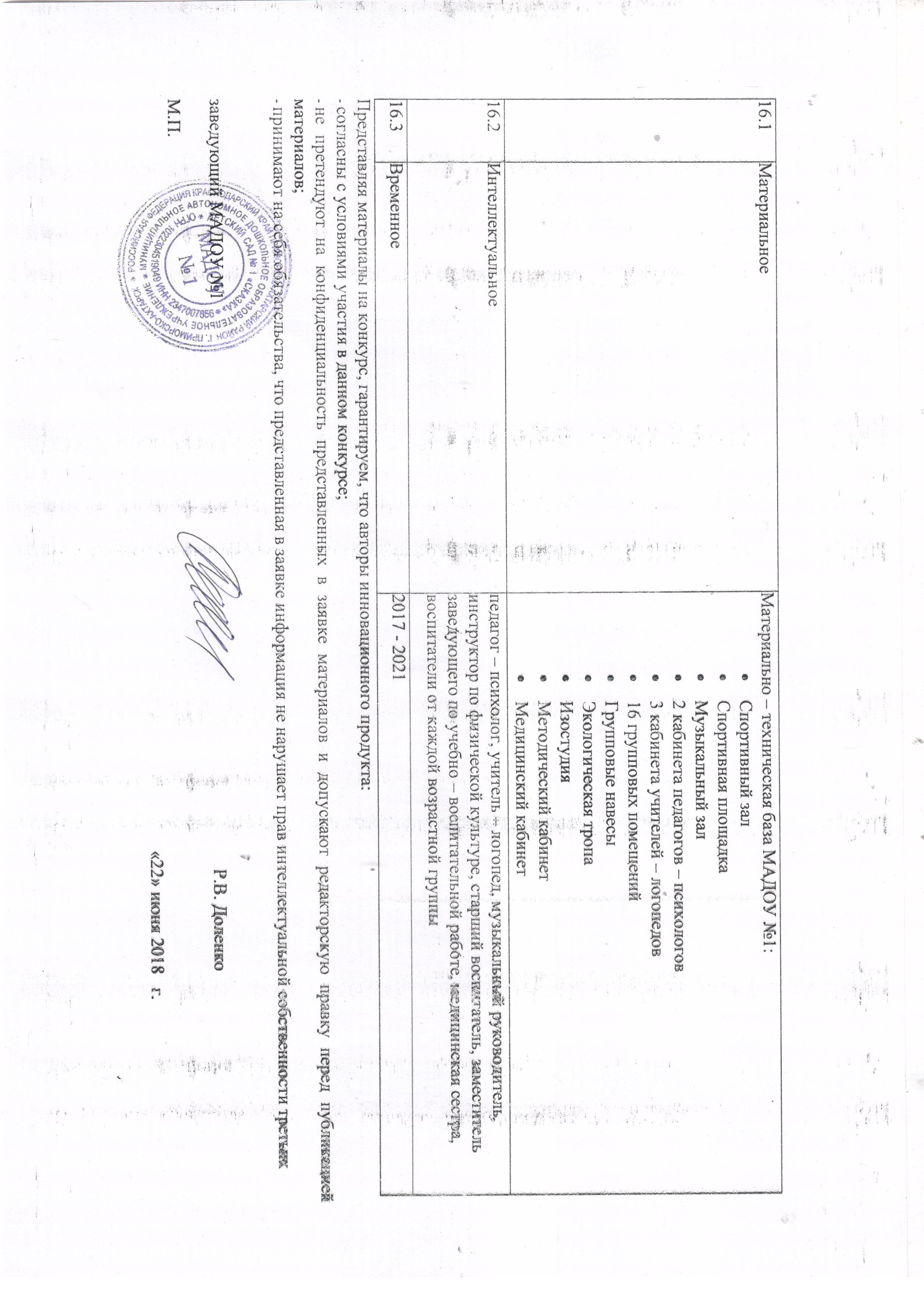 1Наименование инновационного продукта (тема)Родительский клуб, как эффективный инструмент в установлении субъект – субъектных отношений с семьями воспитанников2Авторы представляемого опытаАлексеенко Ольга Витальевна, Павлычева Ксения Борисовна 3Научный руководитель (если есть). Научная степень, званиеЛукьяненко Марина Алексеевна, кандидат психологических наук, доцент заведующий кафедрой психологии ФГБОУ ВО «КубГУ» филиала в г. Славянске – на – Кубани  4Цели внедрения инновационного продуктаЭффективность функционирования родительских клубов, как инструмента в установлении субъект – субъектных отношений с семьями воспитанников.5Задачи внедрения инновационного продукта.1. Создание документационного обеспечения взаимодействия ДОУ и семьи на основе нормативно – правовых документов федерального, регионального, муниципального уровня и уровня ДОУ.2. Повышение профессиональной компетентности педагогов ДОУ по вопросу взаимодействия с семьями воспитанников на основе социального партнерства.3. Проектирование и организация деятельности фокус – группы по работе с родителями с целью привлечения родителей к активному участию в деятельности ДОУ и повышения родительской компетентности в области педагогики и детской психологии;4. Внедрение информационных технологий в практику социального партнёрства ДОУ с семьями, способствующих повышению потенциала взаимодоверительных и равноответственных отношений: социальные сервисы Интернет, печать собственной газеты, фокус-группа, родительские клубы по интересам, школа родителей.6Основная идея (идеи) предлагаемого инновационного продуктаТакая форма работы как родительские клубы, будет наиболее эффективной для установления тесного контакта и субъект – субъектных отношений с семьями воспитанников.7Нормативно-правовое обеспечение инновационного продуктаФедеральная целевая программа развития образования на 2016 - 2020 годыот 23 мая 2015 г. № 497;Федеральный закон «Об образовании в Российской Федерации» от 20.12.2012 года № 273 – ФЗ;Приказ Министерства образования и науки Российской Федерации от 30.08.2013 года № 1014 «Об утверждении порядка организации и осуществления образовательной деятельности по основным общеобразовательным программам – образовательным программам дошкольного образования»;Федеральный государственный образовательный стандарт дошкольного образования; Устав муниципального автономного дошкольного образовательного учреждения детский сад №1 «Сказка»;Санитарно – эпидемиологическими требования к устройству, содержанию и организации режима работы дошкольных образовательных организаций СанПиН 2.4.1.3049-13.8Обоснование его значимости для развития системы образования Краснодарского краяЗабота о своевременном и полноценном развитии детей, посещающих ДОУ, является важнейшей профессиональной задачей педагогов, но она не под силу любому специалисту, если он будет действовать в одиночку. Для решения данных проблем необходима помощь родителей, но не все родители достаточно компетентны в вопросах воспитания ребенка. Встает вопрос: «Как решить данную проблему?»Согласно Конвенции долгосрочного социально – экономического развития Российской Федерации на период до 2020 года Пункт 4 «Повышение гибкости и многообразия форм предоставления услуг системы дошкольного образования обеспечит поддержку и более полное использование образовательного потенциала семьи» [10].Таким образом, к решению данного вопроса необходимо привлекать семьи воспитанников. Но в период смены экономических и общественных формаций нарушается преемственность поколений в воспитании детей, и прежде всего в сфере передачи нравственного опыта, жизненных ценностей и установок. Современная семья серьезно озабочена образованием и развитием детей, формированием их здоровья. Однако дошкольный возраст является хорошей платформой для формирования в детях основ душевного здоровья. Ориентация родителей на успех приводит к тому, что они больше всего интересуются развитием интеллектуальных возможностей ребенка. СМИ также формируют в детях потребительское отношение к жизни и искаженное представление о взрослой жизни.Для того чтобы исправить данную ситуацию необходимо перевести отношения между семьей и ДОУ на новый уровень, но групповые собрания в традиционной их форме совсем не способствуют этому. Таким образом, необходимо искать новые способы взаимодействия с семьей воспитанника.Мы считаем, что родительские клубы – это эффективный метод налаживания субъект – субъектных отношений между детским садом и родителями. Данный опыт актуален для развития системы образования Краснодарского края тем, что имеет в своей основе краевой компонент. Предполагается создание туристического и краеведческого клуба.9Новизна(инновационность)Новизна инновационной деятельности заключается в формах работы с родителями:При налаживании взаимодействия ДОУ и семьи, будут использоваться различные методы взаимодействия (выпуск электронного журнала для родителей, в котором будет предусмотрена страничка каждого члена рабочей группы с конкретными рекомендациями для родителей, а также планом мероприятий на месяц, функционирование системы вопрос – ответ, в которой родители смогут задать свои вопросы любому из членов группы, групповые консультации, на которых родители смогут получить консультацию любого из членов группы в одном месте и в одно время и другие формы, родительские клубы по интересам);В рамках реализации проекта, будут определены наиболее эффективные методы работы с родителями.10Практическая значимостьПо итогам реализации проекта будут разработаны методические материалы для педагогов ДОУ, а также найдены наиболее эффективные формы взаимодействия с семьями воспитанников, что может послужить хорошей методологической базой, применяемой в работе с семьей.11Механизм реализации инновации11.11 этап:Организационный 11.1.1СрокиСентябрь 2017 – июнь 2018 гг11.1.2ЗадачиПовышение уровня знаний и представлений педагогов в использовании инновационных методов при работе с семьями воспитанников.Изучение уже имеющегося опыта по данной теме других муниципальных образований и регионов. Изучение трудов педагогов и психологов по данной тематике. Обучение педагогов и специалистов инновационным методам работы с семьями.11.1.3Полученный результатОбеспечение нормативно-правовой базы инновационной деятельности.Повышение уровня компетентности педагогов в вопросах правового обеспечения работы с семьями воспитанниковБиблиотека для педагоговБанк данных по уже имеющимся опытам работы. План обучающих мероприятий по данной тематике.Повышение уровня знаний педагогов о инновационных методах работы с семьей. Разработка собственных планов по работе с семьями в рамках реализации проекта.Получение результатов об эффективности проводимых мероприятий. Внесение изменений в проект (при необходимости)Рабочая группа для обеспечения работы проекта11.22 этап:Основной11.2.1СрокиСентября 2018 – май 202011.2.2ЗадачиСоздание партнерских отношений с семьями воспитанников. Выявление эффективных форм взаимодействия.11.2.3Полученный результатВыявить запрос родителейОбеспеченность реализации проекта нормативными документамиРешение поставленных задачПовышение уровня педагогической грамотности родителей в вопросах развития детей.Привлечение внимания родителей и общественности к проводимой инновационной деятельностиВысокий уровень эффективности взаимодействия ДОУ с семьями.11.33 этап:Итоговый 11.3.1СрокиСентябрь  2020 – май 2021 гг11.3.2ЗадачиПолучение результативности проведенной работы11.3.3Конечный результатСтановление партнёрских, доверительных отношений между ДОУ и семьями воспитанников: приобщение родителей к участию в жизни ДОУ через поиск и внедрение наиболее эффективных форм взаимодействияПовышение профессиональной компетентности педагогов по вопросам взаимодействия с родителями воспитанников. Разработка положения, программы, методических рекомендаций по использованию инновационных форм работы с родителями.Разработка методических рекомендаций по использованию инновационных и социальных технологий взаимодействия с родителями детей.Стабильная привлекательность учреждения для родительского контингента района города.Распространение педагогического опыта, ознакомление общественности с результатами работы через информационное сопровождение веб – сайта ДОУ, Социальные сети Интернет, СМИ.12Перспективы развития инновацииПо итогам реализации проекта будут разработаны методические материалы для педагогов ДОУ,  а также найдены наиболее эффективные формы взаимодействия с семьями воспитанников, что может послужить хорошей методологической базой, применяемой в работе с семьей.13Предложения по распространению и внедрению инновационного продукта в практику образовательных организаций краяГотовые инновационные продукты, научные статьи, методические пособия по работе с родителями могут быть использованы другими дошкольными организациями.14Перечень научных и (или) учебно-методических разработок по теме инновационного продуктаКудряшова С.А. реализация проекта «Семейные истории»Серик И.В. «Школа для родителей «Как дошкольник становится школьником»Павлычева К.Б. родительское собрание в нетрадиционной форме «Кристалл чувств»Чиркова Н.Н. проведение досуга «Все для мамочки моей»Сарибекян В.А., Пашина Е.В. консультация для родителей «История моей семьи»Маковенко О.Г. практическое занятие на тему «Путешествие в Песочную страну»15Статус инновационной площадки (при наличии) (да/нет, тема)Муниципальная инновационная площадка «Инновационные методы работы с родителями в рамках реализации ФГОС ДО», приказ управления образованием администрации муниципального образования Приморско – Ахтарский район №584 от 30.08.201716Ресурсное обеспечение инновации: